P1. CAFETERIA OBSERVATION GUIDE (INTERVIEWER-COMPLETED)This page has been left blank for double-sided copying.School Nutrition and Meal Cost Study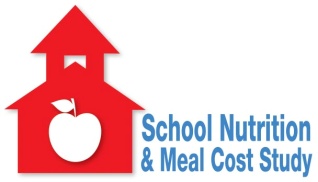 Cafeteria Observation GuideI	Breakfast Observations If more than one cafeteria serves reimbursable breakfasts at the selected time, observe the one that serves the most students.CHECK HERE IF REIMBURSABLE BREAKFASTS ARE ONLY SERVED IN OTHER LOCATIONS (I.E., CLASSROOMS) BESIDES THE CAFETERIA:□	GO TO BREAKFAST Q3b AND FILL OUT ‘BREAKFAST IN CLASSROOM’ COLUMN (FAR RIGHT). THEN SKIP TO LUNCH OBSERVATION.1a.	Time of Observation: ________to__________	1b. Breakfast Service: _______to________2.	Is today’s reimbursable breakfast menu prominently displayed so students can see it prior to going through the serving line, either outside (within 20 feet) the cafeteria or at the beginning of the serving line(s)?1  □	Yes0  □	No3a.	Name each line or station serving reimbursable breakfasts or components of reimbursable breakfasts and indicate whether that line/station is universally available to all students. Do not include any lines or food stations identified as serving a la carte items only.LINES AND STATIONS SHOULD BE CONFIRMED AS REIMBURSABLE AND WHETHER AVAILABLE TO ALL STUDENTS WITH THE SCHOOL NUTRITION MANAGER AHEAD OF MEAL SERVICE.4.	What style(s) of service are used to serve reimbursable breakfast food items to the students? (Do not include beverage service.) MARK ALL THAT APPLY1  □	Traditional serving line (served by staff)2  □	Traditional serving line (self-serve from pre-portioned items)3  □	Traditional serving line (self-serve from bulk quantity)4  □	Station(s)/food bar(s) (served by staff)5  □	Station(s)/food bar(s) (self-serve from pre-portioned items)6  □	Station(s)/food bar(s) (self-serve from bulk quantity)7  □	Grab and go (pre-portioned items for consumption outside cafeteria)8  □	Direct delivery to the classroom9  □	Other (Specify)5.	If school has a self-serve fruit, cereal, or other food bar for breakfast, is it located before the cash register or check-out line?1  □	Yes0  □	Non  □	Not applicable6.	Where is fruit displayed (or offered) during breakfast service?1  □	In only one location, near a cash register/checkout line2  □	In only one location, but not near a cash register/checkout line3  □	In multiple locations, with at least one near a cash register/checkout line4  □	In multiple locations, but none near a cash register/checkout line0  □	No fruit displayed (or offered)7.	Are attractive displays/signage used to draw attention to fruits being offered on the breakfast serving line/station?1  □	Yes0  □	No8.	Indicate whether potable water (such as drinking fountains or bottled water, but not sinks or hand washing stations) is available to students in or near (within 20 feet of) the cafeteria at breakfast.MARK ALL THAT APPLY9.	Is there sufficient formal seating and tables for all of the students eating breakfast?1  □	Insufficient (not enough appropriate seating for all students, or have to sit very close together to fit)2  □	Crowded (but all can sit comfortably if they want to)3  □	Ample (room to easily accommodate all students)10.	During the breakfast period, were waste disposal containers ever filled to overflowing while students were attempting to dispose of their waste?1  □	Yes0  □	No11.	What other uses did the eating area have during the breakfast period?MARK ALL THAT APPLY1  □	Gymnasium2  □	Entry or hallway3  □	Student groups/meetings/classes4  □	Fundraiser with food5  □	Fundraiser without food6  □	School staff meetings7  □	Parent meetings8  □	Other (Specify)0  □	NoneII.	Lunch ObservationsIf more than one cafeteria serves reimbursable lunches at the selected time, observe the one that serves the most students.1a.	Time of Observation: ________to__________  1b. Lunch Period: ________to__________2.	Is today’s reimbursable lunch menu prominently displayed so students can see it prior to going through the serving line, either outside (within 20 feet) the cafeteria or at the beginning of the serving line(s)?1  □	Yes0  □	No3a.	Name each line or station serving reimbursable lunches or components of reimbursable lunches and indicate whether that line/station is universally available to all students. Do not include any lines or food stations identified as serving a la carte items only.LINES AND STATIONS SHOULD BE CONFIRMED AS REIMBURSABLE AND WHETHER AVAILABLE TO ALL STUDENTS WITH THE SCHOOL NUTRITION MANAGER AHEAD OF MEAL SERVICE.4.	What style(s) of service are used to serve reimbursable lunch food items to the students? (Do not include beverage service.) MARK ALL THAT APPLY1  □	Traditional serving line (served by staff)2  □	Traditional serving line (self-serve from pre-portioned items)3  □	Traditional serving line (self-serve from bulk quantity)4  □	Station(s)/food bar(s) (served by staff)5  □	Station(s)/food bar(s) (self-serve from pre-portioned items)6  □	Station(s)/food bar(s) (self-serve from bulk quantity)7  □	Grab and go (pre-portioned items for consumption outside cafeteria)8  □	Other (Specify)5.	If school has a self-serve bar for lunch that offers fruits or vegetables (i.e., salad, soup, or fruit bar), is it located before the cash register or check-out line?1  □	Yes0  □	Non  □	Not applicable6.	Are creative/descriptive names for vegetable offerings displayed on the lunch line(s) or on a poster or a menu board outside the cafeteria?7.	If offered today, are dark-green (broccoli, spinach, etc.), red or orange vegetables (carrots, sweet potatoes, etc.) and/or dry beans or peas (legumes – black beans, chickpeas, lentils, etc.) displayed first OR most prominently among the other vegetable items on the serving line/station? [REFER TO VEGETABLE LIST FOR MORE EXAMPLES OF THESE TYPES]1  □	Yes0  □	Non  □	Not applicable8.	If offered today, are entrees that include beans or peas (bean burrito, beans and rice, etc.) displayed first OR most prominently among the other entree items on the serving line/station?1  □	Yes0  □	Non  □	Not Applicable9.	If offered today, are entrees that include dry beans or peas (bean burrito, beans and rice, etc.) given creative/descriptive names (on the serving line/station or on the posted menu)?1  □	Yes0  □	Non  □	Not applicable10.	Where is fruit displayed (or offered) during lunch service?1  □	In only one location, near a cash register/checkout line2  □	In only one location, but not near a cash register/checkout line3  □	In multiple locations, with at least one near a cash register/checkout line4  □	In multiple locations, but none near a cash register/checkout line	0  □	No fruit displayed (or offered)11.	Are attractive displays/signage used to draw attention to fruits being offered on the lunch service line/station?1  □	Yes0  □	No12.	Indicate whether potable water (such as drinking fountains or bottled water, but not sinks or hand washing stations) is available to students in or near (within 20 feet of) the cafeteria at lunch.MARK ALL THAT APPLY13.	Is there sufficient formal seating and tables for all of the students eating lunch?1  □	Insufficient (not enough appropriate seating for all students, or have to sit very close together to fit)2  □	Crowded (but all can sit comfortably if they want to)3  □	Ample (room to easily accommodate all students)14.	During the lunch period, were waste disposal containers ever filled to overflowing while students were attempting to dispose of their waste?1  □	Yes0  □	No15.	What other uses did the eating area have during the lunch period?MARK ALL THAT APPLY1  □	Gymnasium2  □	Entry or hallway3  □	Student groups/meetings/classes4  □	Fundraiser with food5  □	Fundraiser without food6  □	School staff meetings7  □	Parent meetings8  □	Other (Specify)0  □	NoneThis section of the observation does not need to be completed during meal service, but any tables, chairs, or furniture need to be set up as they are for meals in order to observe their condition.III.	Cafeteria Characteristics (Cafeteria includes both the eating and serving areas and both should be observed unless otherwise specified.)IF MORE THAN ONE CAFETERIA SERVES REIMBURSABLE LUNCHES, ANSWER THIS SECTION ABOUT THE ONE THAT SERVES THE MOST STUDENTS.1.	What is the condition of the cafeteria itself?2.	Are there any themes in the cafeteria? (i.e., Old West, 50s diner, Underwater)1  □	Yes0  □	No3.	What are the wall or ceiling decorations in the cafeteria?MARK ALL THAT APPLY1  □	Murals2  □	Student Art3  □	Professional Art4  □	Banners5  □	Posters6  □	Other (Specify)0  □	None        IF NO DECORATIONS, OBSERVATION IS DONE4.	Do any of the wall or ceiling decorations…MARK ALL THAT APPLY1  □	Provide nutrition information?2  □	Promote healthy eating habits?3  □	Promote physical activity?4  □	Promote food safety (e.g., wash hands)?SFA ID: 	SFA ID: 	SFA ID: 	School ID: 	School Name: 	School Name: 	School Name: 	School Name: 	Observer Name: 	Observer Name: 	Observer Name: 	Observer Name: 	Date: 	LineORStation:(Name/Description)LineORStation:(Name/Description)LineORStation:(Name/Description)LineORStation:(Name/Description)LineORStation:(Name/Description)LineORStation:(Name/Description)LineORStation:(Name/Description)BreakfastinClassroom:(Name/Description)CHECK BOX BELOW FOR EACH LINE OR STATION THAT IS AVAILABLE TO ALL STUDENTS,REGARDLESS OF WHICH OTHER LINE OR STATION THEY USECHECK BOX BELOW FOR EACH LINE OR STATION THAT IS AVAILABLE TO ALL STUDENTS,REGARDLESS OF WHICH OTHER LINE OR STATION THEY USECHECK BOX BELOW FOR EACH LINE OR STATION THAT IS AVAILABLE TO ALL STUDENTS,REGARDLESS OF WHICH OTHER LINE OR STATION THEY USECHECK BOX BELOW FOR EACH LINE OR STATION THAT IS AVAILABLE TO ALL STUDENTS,REGARDLESS OF WHICH OTHER LINE OR STATION THEY USECHECK BOX BELOW FOR EACH LINE OR STATION THAT IS AVAILABLE TO ALL STUDENTS,REGARDLESS OF WHICH OTHER LINE OR STATION THEY USECHECK BOX BELOW FOR EACH LINE OR STATION THAT IS AVAILABLE TO ALL STUDENTS,REGARDLESS OF WHICH OTHER LINE OR STATION THEY USECHECK BOX BELOW FOR EACH LINE OR STATION THAT IS AVAILABLE TO ALL STUDENTS,REGARDLESS OF WHICH OTHER LINE OR STATION THEY USECHECK BOX BELOW FOR EACH LINE OR STATION THAT IS AVAILABLE TO ALL STUDENTS,REGARDLESS OF WHICH OTHER LINE OR STATION THEY USE□□□□□□□3b.	Check box below for each meal component that is available in each line/station serving reimbursable breakfasts or components of reimbursable breakfasts.3b.	Check box below for each meal component that is available in each line/station serving reimbursable breakfasts or components of reimbursable breakfasts.3b.	Check box below for each meal component that is available in each line/station serving reimbursable breakfasts or components of reimbursable breakfasts.3b.	Check box below for each meal component that is available in each line/station serving reimbursable breakfasts or components of reimbursable breakfasts.3b.	Check box below for each meal component that is available in each line/station serving reimbursable breakfasts or components of reimbursable breakfasts.3b.	Check box below for each meal component that is available in each line/station serving reimbursable breakfasts or components of reimbursable breakfasts.3b.	Check box below for each meal component that is available in each line/station serving reimbursable breakfasts or components of reimbursable breakfasts.3b.	Check box below for each meal component that is available in each line/station serving reimbursable breakfasts or components of reimbursable breakfasts.3b.	Check box below for each meal component that is available in each line/station serving reimbursable breakfasts or components of reimbursable breakfasts.Fruits or Vegetables□□□□□□□□Grains □□□□□□□□Meat/Meat Alternate□□□□□□□□Milk:White—Skim/Nonfat □□□□□□□□White—1% Low Fat□□□□□□□□White—2% or Whole□□□□□□□□White—LactaidFat Free or Low Fat□□□□□□□□Flavored—Skim/Nonfat□□□□□□□□Flavored—1% or 2%□□□□□□□□Soy/Non-Dairy□□□□□□□□Meat items include all red meat, poultry, and fish.Meat alternate items include cheese, yogurt, dry beans and peas, tofu, whole eggs, peanut butter or other nut or seed butters, and nuts and seeds.Meat items include all red meat, poultry, and fish.Meat alternate items include cheese, yogurt, dry beans and peas, tofu, whole eggs, peanut butter or other nut or seed butters, and nuts and seeds.Meat items include all red meat, poultry, and fish.Meat alternate items include cheese, yogurt, dry beans and peas, tofu, whole eggs, peanut butter or other nut or seed butters, and nuts and seeds.Meat items include all red meat, poultry, and fish.Meat alternate items include cheese, yogurt, dry beans and peas, tofu, whole eggs, peanut butter or other nut or seed butters, and nuts and seeds.Meat items include all red meat, poultry, and fish.Meat alternate items include cheese, yogurt, dry beans and peas, tofu, whole eggs, peanut butter or other nut or seed butters, and nuts and seeds.Meat items include all red meat, poultry, and fish.Meat alternate items include cheese, yogurt, dry beans and peas, tofu, whole eggs, peanut butter or other nut or seed butters, and nuts and seeds.Meat items include all red meat, poultry, and fish.Meat alternate items include cheese, yogurt, dry beans and peas, tofu, whole eggs, peanut butter or other nut or seed butters, and nuts and seeds.Meat items include all red meat, poultry, and fish.Meat alternate items include cheese, yogurt, dry beans and peas, tofu, whole eggs, peanut butter or other nut or seed butters, and nuts and seeds.Meat items include all red meat, poultry, and fish.Meat alternate items include cheese, yogurt, dry beans and peas, tofu, whole eggs, peanut butter or other nut or seed butters, and nuts and seeds.Drinking fountain:1  □  in the cafeteria1  □  within 20 feet of cafeteriaBottled water, at no charge:2  □  in the cafeteria2  □  within 20 feet of cafeteriaBottle refilling stations:3  □  in the cafeteria3  □  within 20 feet of cafeteriaWater dispensers/coolers:4  □  in the cafeteria4  □  within 20 feet of cafeteriaPitchers of water:5  □  in the cafeteria5  □  within 20 feet of cafeteriaOther sources of water:6  □  in the cafeteria6  □  within 20 feet of cafeteria0  □	No potable water availableLineORStation:__________(Name/Description)LineORStation:__________(Name/Description)LineORStation:__________(Name/Description)LineORStation:__________(Name/Description)LineORStation:__________(Name/Description)LineORStation:__________(Name/Description)LineORStation:__________(Name/Description)LineORStation:__________(Name/Description)CHECK BOX BELOW FOR EACH LINE OR STATION THAT IS AVAILABLE TO ALL STUDENTS,REGARDLESS OF WHICH OTHER LINE OR STATION THEY USECHECK BOX BELOW FOR EACH LINE OR STATION THAT IS AVAILABLE TO ALL STUDENTS,REGARDLESS OF WHICH OTHER LINE OR STATION THEY USECHECK BOX BELOW FOR EACH LINE OR STATION THAT IS AVAILABLE TO ALL STUDENTS,REGARDLESS OF WHICH OTHER LINE OR STATION THEY USECHECK BOX BELOW FOR EACH LINE OR STATION THAT IS AVAILABLE TO ALL STUDENTS,REGARDLESS OF WHICH OTHER LINE OR STATION THEY USECHECK BOX BELOW FOR EACH LINE OR STATION THAT IS AVAILABLE TO ALL STUDENTS,REGARDLESS OF WHICH OTHER LINE OR STATION THEY USECHECK BOX BELOW FOR EACH LINE OR STATION THAT IS AVAILABLE TO ALL STUDENTS,REGARDLESS OF WHICH OTHER LINE OR STATION THEY USECHECK BOX BELOW FOR EACH LINE OR STATION THAT IS AVAILABLE TO ALL STUDENTS,REGARDLESS OF WHICH OTHER LINE OR STATION THEY USECHECK BOX BELOW FOR EACH LINE OR STATION THAT IS AVAILABLE TO ALL STUDENTS,REGARDLESS OF WHICH OTHER LINE OR STATION THEY USE□□□□□□□□3b.	Check box below for each meal component that is available in each line/station serving reimbursable lunches or components of reimbursable lunches (for mixed dishes or combination foods, check each component included.)3b.	Check box below for each meal component that is available in each line/station serving reimbursable lunches or components of reimbursable lunches (for mixed dishes or combination foods, check each component included.)3b.	Check box below for each meal component that is available in each line/station serving reimbursable lunches or components of reimbursable lunches (for mixed dishes or combination foods, check each component included.)3b.	Check box below for each meal component that is available in each line/station serving reimbursable lunches or components of reimbursable lunches (for mixed dishes or combination foods, check each component included.)3b.	Check box below for each meal component that is available in each line/station serving reimbursable lunches or components of reimbursable lunches (for mixed dishes or combination foods, check each component included.)3b.	Check box below for each meal component that is available in each line/station serving reimbursable lunches or components of reimbursable lunches (for mixed dishes or combination foods, check each component included.)3b.	Check box below for each meal component that is available in each line/station serving reimbursable lunches or components of reimbursable lunches (for mixed dishes or combination foods, check each component included.)3b.	Check box below for each meal component that is available in each line/station serving reimbursable lunches or components of reimbursable lunches (for mixed dishes or combination foods, check each component included.)3b.	Check box below for each meal component that is available in each line/station serving reimbursable lunches or components of reimbursable lunches (for mixed dishes or combination foods, check each component included.)Fruits□□□□□□□□Vegetables□□□□□□□□Grains□□□□□□□□Meat/Meat Alternate□□□□□□□□Milk:White—Skim/Nonfat □□□□□□□□White—1% Low Fat□□□□□□□□White—2% or Whole□□□□□□□□White—LactaidFat Free or Low Fat□□□□□□□□Flavored—Skim/Nonfat□□□□□□□□Flavored—1% or 2%□□□□□□□□Soy/Non-Dairy□□□□□□□□Meat items include all red meat, poultry, and fish.Meat alternate items include cheese, yogurt, dry beans and peas, tofu, whole eggs, peanut butter or other nut or seed butters, and nuts and seeds.Meat items include all red meat, poultry, and fish.Meat alternate items include cheese, yogurt, dry beans and peas, tofu, whole eggs, peanut butter or other nut or seed butters, and nuts and seeds.Meat items include all red meat, poultry, and fish.Meat alternate items include cheese, yogurt, dry beans and peas, tofu, whole eggs, peanut butter or other nut or seed butters, and nuts and seeds.Meat items include all red meat, poultry, and fish.Meat alternate items include cheese, yogurt, dry beans and peas, tofu, whole eggs, peanut butter or other nut or seed butters, and nuts and seeds.Meat items include all red meat, poultry, and fish.Meat alternate items include cheese, yogurt, dry beans and peas, tofu, whole eggs, peanut butter or other nut or seed butters, and nuts and seeds.Meat items include all red meat, poultry, and fish.Meat alternate items include cheese, yogurt, dry beans and peas, tofu, whole eggs, peanut butter or other nut or seed butters, and nuts and seeds.Meat items include all red meat, poultry, and fish.Meat alternate items include cheese, yogurt, dry beans and peas, tofu, whole eggs, peanut butter or other nut or seed butters, and nuts and seeds.Meat items include all red meat, poultry, and fish.Meat alternate items include cheese, yogurt, dry beans and peas, tofu, whole eggs, peanut butter or other nut or seed butters, and nuts and seeds.Meat items include all red meat, poultry, and fish.Meat alternate items include cheese, yogurt, dry beans and peas, tofu, whole eggs, peanut butter or other nut or seed butters, and nuts and seeds.MARK ALL THAT APPLYMARK ALL THAT APPLYMARK ALL THAT APPLYYesNoNo Veg. Offeringsa.	Displayed on posted menu outside cafeteria	1  □0  □n  □ b.	Displayed with the vegetable offerings on the serving line(s)	1  □0  □n  □c.	Displayed with the vegetable offerings at food station(s)	1  □0  □n  □Drinking fountain:1  □  in the cafeteria1  □  within 20 feet of cafeteriaBottled water, at no charge:2  □  in the cafeteria2  □  within 20 feet of cafeteriaBottle refilling stations:3  □  in the cafeteria3  □  within 20 feet of cafeteriaWater dispensers/coolers:4  □  in the cafeteria4  □  within 20 feet of cafeteriaPitchers of water:5  □  in the cafeteria5  □  within 20 feet of cafeteriaOther sources of water:6  □  in the cafeteria6  □  within 20 feet of cafeteria0  □	No potable water availableWallsWallsEating AreaServing Area1  □□Clean or newly painted, no holes, cracks, chips, or marks2  □□Some marks or discolorations, or minor cracks or chips3  □□Holes in wall, cracks wider than ¼ inch, or major discoloration – areas at least as large as this page (8 ½ x 11”)FloorFloor4  □□Smooth with no stains5  □□Few or light colored stains or some unevenness6  □□Discolored, or holes or cracks, or very unevenCeilingCeiling7  □□Clean of stains or no holes or sagging8  □□Minor discoloration, or small holes, or chips, or sagging9  □□Major discoloration, or large or many holes, or very unevenTables/Chairs/FurnitureTables/Chairs/Furniture10  □Matching items in good quality shape, with no graffiti, stains or other marks, or damaged/missing parts11  □Some mismatched items, or occasional stains or marks, or damaged/missing parts12  □Furniture is consistently stained or marked, or has damaged/missing parts throughout cafeteria